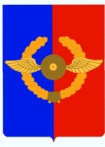 Российская Федерация               Иркутская областьУсольское районное муниципальное образованиеД У М А Городского поселенияСреднинского муниципального образованиячетвертого созыва                                                           РЕШЕНИЕОт 25.10.2017г.                             п. Средний                                            №5О внесении  изменений и дополнений в решение Думы № 283  от 28.03.2012г. «Об утверждении Правил по благоустройству на территории городского поселения Среднинского муниципального образования »Руководствуясь Федеральным законом от 06.10.2003г. №131-ФЗ «Об общих принципах организации местного самоуправления в Российской Федерации»; Федеральным законом от 24 июня 1998 года № 89-ФЗ 
«Об отходах производства и потребления», Федеральным законом от 30.03. 1999г. № 52-ФЗ «О санитарно-эпидемиологическом благополучии населения», Градостроительным кодексом Российской Федерации, Земельным кодексом Российской Федерации, Жилищным кодексом Российской Федерации,  Приказом Министерства строительства и жилищно-коммунального хозяйства от 13.04.2017г. № 711/пр «Об утверждении методических рекомендаций для подготовки правил благоустройства территорий поселений, городских округов, внутригородских районов»; статьями 6, 31 Устава городского поселения Среднинского муниципального образования, Дума   городского поселения Среднинского муниципального образования Р Е Ш И Л А:Внести дополнения и изменения в Решение  Думы городского поселения Среднинского муниципального образования № 283  от 28.03.2012г. «Об утверждении Правил по благоустройству территории городского поселения Среднинского муниципального образования» (Приложение №1);Опубликовать настоящее решение в газете "Новости" и разместить на официальном сайте администрации городского поселения Среднинского муниципального образования в информационно-телекоммуникационной сети "Интернет".Настоящее решение вступает в силу со дня его официального опубликования.1. Решение  Думы городского поселения Среднинского муниципального образования № 283  от 28.03.2012г. «Об утверждении Правил по благоустройству территории городского поселения Среднинского муниципального образования»: Подраздел 2.2. «Озеленение»  дополнить пунктами:2.2.10. Целесообразно организовать на территории муниципального образования качественные озелененные территории в шаговой доступности от дома. Зеленые пространства рекомендуется проектировать приспособленными для активного использования с учетом концепции устойчивого развития и бережного отношения к окружающей среде.2.2.11. При проектировании озелененных пространств рекомендуется учитывать факторы биоразнообразия и непрерывности озелененных элементов городской среды, целесообразно создавать проекты зеленых "каркасов" муниципальных образований для поддержания внутригородских экосистемных связей.2.2.12. При разработке проектной документации рекомендуется включать требования, предъявляемые к условным обозначениям зеленых насаждений на дендропланах.2.2.13. Рекомендуется составлять дендроплан при разработке проектной документации на строительство, капитальный ремонт и реконструкцию объектов благоустройства поселений, в том числе объектов озеленения, что будет способствовать рациональному размещению проектируемых объектов с целью максимального сохранения здоровых и декоративных растений.2.2.14. Разработку проектной документации на строительство, капитальный ремонт и реконструкцию объектов озеленения, рекомендуется производить на основании геоподосновы с инвентаризационным планом зеленых насаждений на весь участок благоустройства.2.2.15. На основании полученных геоподосновы и инвентаризационного плана проектной организацией рекомендуется разрабатывать проект благоустройства территории, где определяются основные планировочные решения и объемы капиталовложений, в т.ч. на компенсационное озеленение. При этом определяются объемы вырубок и пересадок в целом по участку благоустройства, производится расчет компенсационной стоимости.2.2.16. На данной стадии целесообразно определить количество деревьев и кустарников, попадающих в зону строительства без конкретизации на инвентаризационном плане (без разработки дендроплана).2.2.17. После утверждения проектно-сметной документации на застройку, капитальный ремонт и реконструкцию благоустройства, в том числе объектов озеленения, рекомендуется разрабатывать рабочий проект с уточнением планировочных решений, инженерных коммуникаций и организации строительства. На этой стадии разрабатывается дендроплан, на котором выделяются зоны работ, наносятся условными обозначениями все древесные и кустарниковые растения, подлежащие сохранению, вырубке и пересадке.2.2.18. При разработке дендроплана сохраняется нумерация растений инвентаризационного плана.2.2.19. При составлении дендропланов рекомендуется учитывать эстетичность, качественные характеристики зеленых насаждений, сочетаемость, совместимость, сезонность, особенности рельефа, климатические условия местности и качественные характеристики почвы.2.2.20. К дендрологическому плану прикладывается перечетная ведомость существующих на участке зеленых насаждений, где указываются видовое название деревьев и кустарников с присвоением им порядковых номеров; высота; количество.2.2.21. К дендрологическому плану прикладывается ассортиментная ведомость, где указываются все виды растений, используемых для озеленения. В ассортиментной ведомости указываются номер растения, видовое название, высота, норма посадки, количество.2.2.22. Дендрологический план подлежит согласованию с администрацией городского поселения Среднинского муниципального образования.2. Решение  Думы городского поселения Среднинского муниципального образования № 283  от 28.03.2012г. «Об утверждении Правил по благоустройству территории городского поселения Среднинского муниципального образования»: Подраздел 2.5. «Ограждения» дополнить пунктами:2.5.6. При создании и благоустройстве ограждений рекомендуется учитывать принципы функционального разнообразия, организации комфортной пешеходной среды, гармонии с природой в части удовлетворения потребности жителей в полуприватных пространствах (пространство, открытое для посещения, но преимущественно используемое определенной группой лиц, связанных социальными отношениями или совместным владением недвижимым имуществом), сохранения востребованной жителями сети пешеходных маршрутов, защиты от негативного воздействия газонов и зеленых насаждений общего пользования с учетом требований безопасности.2.5.7. На территориях общественного, жилого, рекреационного назначения рекомендуется применять декоративные ажурные металлические ограждения и не рекомендуется применение сплошных, глухих и железобетонных ограждений, в том числе при проектировании ограждений многоквартирных домов.2.5.8. При создании и благоустройстве ограждений рекомендуется учитывать необходимость, в том числе:разграничения зеленой зоны (газоны, клумбы, парки) с маршрутами пешеходов и транспорта;проектирования дорожек и тротуаров с учетом потоков людей и маршрутов;разграничения зеленых зон и транзитных путей с помощью применения приемов разноуровневой высоты или создания зеленых кустовых ограждений;проектирования изменения высоты и геометрии бордюрного камня с учетом сезонных снежных отвалов;использования бордюрного камня;замены зеленых зон мощением в случаях, когда ограждение не имеет смысла ввиду небольшого объема зоны или архитектурных особенностей места;использования (в особенности на границах зеленых зон) многолетних всесезонных кустистых растений;использования по возможности светоотражающих фасадных конструкций для затененных участков газонов;использования цвето-графического оформления ограждений согласно палитре цветовых решений, утверждаемой местными органами архитектуры с учетом рекомендуемых натуральных цветов материалов (камень, металл, дерево и подобные), нейтральных цветов (черный, белый, серый, темные оттенки других цветов).Решение  Думы городского поселения Среднинского муниципального образования № 283  от 28.03.2012г. «Об утверждении Правил по благоустройству территории городского поселения Среднинского муниципального образования»: Раздел 2.6. «Малые архитектурные формы» читать в новой редакции:2.6.1. В рамках решения задачи обеспечения качества городской среды при создании и благоустройстве малых архитектурных форм рекомендуется учитывать принципы функционального разнообразия, комфортной среды для общения, гармонии с природой в части обеспечения разнообразия визуального облика территории, различных видов социальной активности и коммуникаций между людьми, применения экологичных материалов, привлечения людей к активному и здоровому времяпрепровождению на территории с зелеными насаждениями.2.6.2. Для каждого элемента планировочной структуры существуют характерные требования, которые основываются на частоте и продолжительности ее использования, потенциальной аудитории, наличии свободного пространства, интенсивности пешеходного и автомобильного движения, близости транспортных узлов. Выбор МАФ во многом зависит от количества людей, ежедневно посещающих территорию: например, в районах крупных объектов транспорта гораздо больше пешеходов, чем в жилых кварталах. Рекомендуется подбирать материалы и дизайн объектов с учетом всех условий эксплуатации.2.6.3. При проектировании, выборе МАФ рекомендуется учитывать:а) соответствие материалов и конструкции МАФ климату и назначению МАФ;б) антивандальную защищенность - от разрушения, оклейки, нанесения надписей и изображений;в) возможность ремонта или замены деталей МАФ;г) защиту от образования наледи и снежных заносов, обеспечение стока воды;д) удобство обслуживания, а также механизированной и ручной очистки территории рядом с МАФ и под конструкцией;е) эргономичность конструкций (высоту и наклон спинки, высоту урн и прочее);ж) расцветку, не диссонирующую с окружением;з) безопасность для потенциальных пользователей;и) стилистическое сочетание с другими МАФ и окружающей архитектурой;к) соответствие характеристикам зоны расположения: утилитарный, минималистический дизайн для тротуаров дорог, более сложный, с элементами декора - для рекреационных зон и дворов.2.6.4. Общие рекомендации к установке МАФ:а) расположение, не создающее препятствий для пешеходов;б) компактная установка на минимальной площади в местах большого скопления людей;в) устойчивость конструкции;г) надежная фиксация или обеспечение возможности перемещения в зависимости от условий расположения;д) наличие в каждой конкретной зоне МАФ рекомендуемых типов для такой зоны.2.6.5. Рекомендации к установке урн:- достаточная высота (максимальная до 100 см) и объем;- наличие рельефного текстурирования или перфорирования для защиты от графического вандализма;- защита от дождя и снега;- использование и аккуратное расположение вставных ведер и мусорных мешков.2.6.6. Рекомендации к уличной мебели, в том числе к различным видам скамей отдыха, размещаемых на территории общественных пространств, рекреаций и дворов; скамей и столов - на площадках для настольных игр, летних кафе и др.:а) установку скамей рекомендуется осуществлять на твердые виды покрытия или фундамент. В зонах отдыха, лесопарках, на детских площадках может допускаться установка скамей на мягкие виды покрытия. При наличии фундамента его части рекомендуется выполнять не выступающими над поверхностью земли.б) наличие спинок для скамеек рекреационных зон, наличие спинок и поручней' для скамеек дворовых зон, отсутствие спинок и поручней для скамеек транзитных зон;в) на территории особо охраняемых природных территорий возможно выполнять скамьи и столы из древесных пней-срубов, бревен и плах, не имеющих сколов и острых углов.2.6.7. Рекомендации к установке цветочниц (вазонов), в том числе навесных:- высота цветочниц (вазонов) обеспечивает предотвращение случайного наезда автомобилей и попадания мусора;- дизайн (цвет, форма) цветочниц (вазонов) не отвлекает внимание от растений;- цветочницы и кашпо зимой необходимо хранить в помещении или заменять в них цветы хвойными растениями или иными растительными декорациями.2.6.8. При установке ограждений рекомендуется учитывать следующее:- прочность, обеспечивающая защиту пешеходов от наезда автомобилей;- модульность, позволяющая создавать конструкции любой формы;- наличие светоотражающих элементов, в местеах возможного наезда автомобиля;- расположение ограды не далее 10 см от края газона;- использование нейтральных цветов или естественного цвета используемого материала.2.6.9. На тротуарах автомобильных дорог рекомендуется использовать следующие МАФ:- скамейки без спинки с местом для сумок;- опоры у скамеек для людей с ограниченными возможностями;- заграждения, обеспечивающие защиту пешеходов от наезда автомобилей;- навесные кашпо навесные цветочницы и вазоны;- высокие цветочницы(вазоны) и урны.2.6.10. Рекомендуется выбирать городскую мебель в зависимости от архитектурного окружения, специальные требования к дизайну МАФ и городской мебели рекомендуется предъявлять в зонах муниципального образования привлекающих посетителей. Типовая городская мебель современного дизайна при условии высокого качества исполнения может использоваться в зонах исторической застройки. Использование стилизованной в историческом стиле мебели в районах с современной застройкой нежелательно.2.6.11. Для пешеходных зон рекомендуется использовать следующие МАФ:- уличные фонари, высота которых соотносима с ростом человека;- скамейки, предполагающие длительное сидение;- цветочницы и кашпо (вазоны);- информационные стенды;- защитные ограждения;- столы для игр.2.6.12. Принципы антивандальной защиты малых архитектурных форм от графического вандализма.2.6.13. Рекомендуется минимизировать площадь поверхностей МАФ, свободные поверхности рекомендуется делать перфорированными или с рельефом, препятствующим графическому вандализму или облегчающим его устранению.2.6.14. Глухие заборы рекомендуется заменять просматриваемыми. Если нет возможности убрать забор или заменить на просматриваемый, он может быть изменен визуально (например, с помощью стрит-арта с контрастным рисунком) или закрыт визуально с использованием зеленых насаждений.2.6.15. Для защиты малообъемных объектов (коммутационных шкафов и других) рекомендуется размещение на поверхности малоформатной рекламы. Также возможно использование стрит-арта или размещение их внутри афишной тумбы.2.6.16. Для защиты от графического вандализма конструкцию опор освещения и прочих объектов рекомендуется выбирать или проектировать рельефной, в том числе с использованием краски, содержащей рельефные частицы.2.6.17. Рекомендуется вместо отдельно стоящих конструкций размещать рекламные конструкции на местах потенциального вандализма (основная зона вандализма - 30 - 200 сантиметров от земли) на столбах, коммутационных шкафах, заборах и т.п. В том числе в этой зоне возможно размещение информационных конструкций с общественно полезной информацией, например, исторических планов местности, навигационных схем и других подобных элементов.2.6.18. При проектировании оборудования рекомендуется предусматривать его вандалозащищенность, в том числе:- использовать легко очищающиеся и не боящиеся абразивных и растворяющих веществ материалы.- использовать на плоских поверхностях оборудования и МАФ перфорирование или рельефное текстурирование, которое мешает расклейке объявлений и разрисовыванию поверхности и облегчает очистку;- использовать темные тона окраски или материалов, поскольку светлая однотонная окраска провоцирует нанесение незаконных надписей, при этом темная или черная окраска уменьшает количество надписей или их заметность, поскольку большинство цветов инструментов нанесения также темные. При размещении оборудования рекомендуется предусматривать его вандалозащищенность: - оборудование (будки, остановки, столбы, заборы) и фасады зданий рекомендуется защитить с помощью рекламы и полезной информации, стрит-арта и рекламного графити, озеленения.- минимизировать количество оборудования, группируя объекты "бок к боку", "спиной к спине" или к стене здания, в том числе объекты, стоящие на небольшом расстоянии друг от друга (например, банкоматы), тем самым уменьшая площадь, подвергающуюся вандализму, сокращая затраты и время на ее обслуживание.2.6.18.1. Большинство объектов целесообразно выполнить в максимально нейтральном к среде виде (например, использование нейтрального цвета - черного, серого, белого, возможны также темные оттенки других цветов).2.6.18.2. При проектировании или выборе объектов для установки рекомендуется учитывать все сторонние элементы и процессы использования, например, процессы уборки и ремонта.4. Решение  Думы городского поселения Среднинского муниципального образования № 283  от 28.03.2012г. «Об утверждении Правил по благоустройству территории городского поселения Среднинского муниципального образования»: Подраздел 2.8. «Освещение и осветительное оборудование» дополнить пунктами:2.8.5.1. В установках архитектурного освещения и световой информации рекомендуются к использованию источники белого или цветного света с учетом формируемых условия световой и цветовой адаптации и суммарный зрительный эффект, создаваемый совместным действием осветительных установок всех групп, особенно с хроматическим светом, функционирующих в конкретном пространстве населенного пункта или световом ансамбле.2.8.13. Архитектурное освещение:2.8.13.1. Архитектурное освещение (далее - АО) рекомендуется применять для формирования художественно выразительной визуальной среды в вечернее время, выявления из темноты и образной интерпретации памятников архитектуры, истории и культуры, инженерного и монументального искусства, МАФ, доминантных и достопримечательных объектов, ландшафтных композиций, создания световых ансамблей. Оно обычно осуществляется стационарными или временными установками освещения объектов, главным образом, наружного освещения их фасадных поверхностей.2.8.13.2. К временным установкам АО относится праздничная иллюминация: световые гирлянды, сетки, контурные обтяжки, светографические элементы, панно и объемные композиции из ламп накаливания, разрядных, светодиодов, световодов, световые проекции, лазерные рисунки и т.п.2.8.13.3. В целях архитектурного освещения могут использоваться также установки ФО - для монтажа прожекторов, нацеливаемых на фасады зданий, сооружений, зеленых насаждений, для иллюминации, световой информации и рекламы, элементы которых могут крепиться на опорах уличных светильников.5. В Решении  Думы городского поселения Среднинского муниципального образования № 283  от 28.03.2012г. «Об утверждении Правил по благоустройству территории городского поселения Среднинского муниципального образования»: название раздела 2.9. «Средства наружной рекламы и информации» изменить на «Оформление муниципального образования и информации» и читать в новой редакции:2.9.1. Рекомендации к оформлению и размещению вывесок, рекламы и витрин. 2.9.1.1. Установка информационных конструкций (далее - вывесок), а так же размещение иных графических элементов должно осуществляться в соответствии с утвержденными местными правилами, разработанными с учетом части 5.8. статьи 19 Федерального закона от 13.03.2006 г.  №38-ФЗ «О рекламе».2.9.1.2. Организации, эксплуатирующие световые рекламы и вывески, обязаны обеспечивать своевременную замену перегоревших газосветовых трубок и электроламп. В случае неисправности отдельных знаков рекламы или вывески рекомендуется выключать полностью.2.9.1.3. Не рекомендуется размещать на зданиях вывески и рекламу, перекрывающие архитектурные элементы зданий (например: оконные проёмы, колонны, орнамент и прочие). Вывески с подложками не рекомендуется размещать на памятниках архитектуры и зданиях, год постройки которых 1953-й или более ранний. Рекламу рекомендуется размещать на глухих фасадах зданий (брандмауэрах) в количестве не более 4-х.2.9.1.4. Рекомендуется размещать вывески между первым и вторым этажами, выровненные по средней линии букв размером (без учета выносных элементов букв) высотой не более 60 см. На памятниках архитектуры рекомендуется размещать вывески со сдержанной цветовой гаммой (в том числе натурального цвета материалов: металл, камень, дерево). Для торговых комплексов рекомендуется разработка собственных архитектурно-художественных концепций, определяющих размещение и конструкцию вывесок.2.9.1.5. Расклейка газет, афиш, плакатов, различного рода объявлений и реклам разрешена только на специально установленных стендах. Для малоформатных листовых афиш зрелищных мероприятий возможно дополнительное размещение на временных строительных ограждениях.2.9.1.6. Очистка от объявлений опор электротранспорта, уличного освещения, цоколя зданий, заборов и других сооружений осуществляется организациями, эксплуатирующими данные объекты.2.9.1.7. Размещение и эксплуатацию рекламных конструкций рекомендуется осуществлять в порядке, установленном решением представительного органа муниципального образования.2.9.1.8. Рекламные конструкции не рекомендуется располагать отдельно от оборудования (за исключением, например, конструкций культурных и спортивных объектов, а также афишных тумб).2.9.1.9. Крупноформатные рекламные конструкции (билборды, суперсайты и прочие) не должны быть расположены ближе 100 метров от жилых, общественных и офисных зданий.2.9.2. Рекомендации по организации навигации.2.9.2.1. Навигацию рекомендуется размещать в удобных местах, не вызывая визуальный шум и не перекрывая архитектурные элементы зданий.2.9.3. Рекомендации по организации уличного искусства (стрит-арт, граффити, мурали).2.9.3.1. Запрещается размещать объекты уличного искусства (стрит-арт, граффити, мурали) на стенах жилых домов, общественных зданий, на объектах коммунальной инфраструктуры, заборах и воротах, ограждающих территорию индивидуальных жилых домов на территории поселения.2.9.3.2. Разрешается нанесение рисунков, указанных в п.2.9.3.1. настоящих Правил на бетонном заборе, ограждающем территорию р.п. Средний. Нанесение данных рисунков предварительно должно быть согласовано с органами местного самоуправления. 6. Решение  Думы городского поселения Среднинского муниципального образования № 283  от 28.03.2012г. «Об утверждении Правил по благоустройству территории городского поселения Среднинского муниципального образования»: подраздел 2.13. «Пешеходные коммуникации» читать в новой редакции:2.13.1. При создании и благоустройстве пешеходных коммуникаций на территории населенного пункта рекомендуется обеспечивать: минимальное количество пересечений с транспортными коммуникациями, непрерывность системы пешеходных коммуникаций, возможность безопасного, беспрепятственного и удобного передвижения людей, включая инвалидов и маломобильные группы населения, высокий уровень благоустройства и озеленения. В системе пешеходных коммуникаций рекомендуется выделять основные и второстепенные пешеходные связи.2.13.2. Перед проектированием пешеходных тротуаров рекомендуется составить карту фактических пешеходных маршрутов со схемами движения пешеходных маршрутов, соединяющих основные точки притяжения людей. По результатам анализа состояния открытых территорий в местах концентрации пешеходных потоков рекомендуется выявить ключевые проблемы состояния городской среды, в т. ч. старые деревья, куски арматуры, лестницы, заброшенные малые архитектурные формы. При необходимости рекомендуется организовать общественное обсуждение.2.13.3. При планировочной организации пешеходных тротуаров необходимо предусматривать беспрепятственный доступ к зданиям и сооружениям инвалидов и других групп населения с ограниченными возможностями передвижения и их сопровождающих, а также специально оборудованные места для маломобильных групп населения в соответствии с требованиями СП 59.13330.2.13.4. Исходя из схемы движения пешеходных потоков по маршрутам рекомендуется выделить участки по следующим типам:- образованные при проектировании микрорайона и созданные в том числе застройщиком;- стихийно образованные вследствие движения пешеходов по оптимальным для них маршрутам и используемые постоянно;- стихийно образованные вследствие движения пешеходов по оптимальным для них маршрутам и неиспользуемые в настоящее время.2.13.5. В составе комплекса работ по благоустройству рекомендуется провести осмотр действующих и заброшенных пешеходных маршрутов, провести инвентаризацию бесхозных объектов.2.13.6. Третий тип участков рекомендуется проверить на предмет наличия опасных и (или) бесхозных объектов, по возможности очистить территорию от них, закрыть доступ населения к ним при необходимости. По второму типу участков также рекомендуется провести осмотр, после чего осуществить комфортное для населения сопряжение с первым типом участков.2.13.7. Рекомендуется учитывать интенсивность пешеходных потоков в различное время суток, особенно в зонах, прилегающих к объектам транспортной инфраструктуры, где целесообразно организовать разделение пешеходных потоков.2.13.8. В случае выявления потребности в более высоком уровне безопасности и комфорта для пешеходов на уже сложившихся пешеходных маршрутах возможно, с учетом общественного мнения и согласовывая с органами власти, организовывать перенос пешеходных переходов и создавать искусственные препятствия для использования пешеходами опасных маршрутов.2.13.9. При создании пешеходных тротуаров рекомендуется учитывать следующее:- пешеходные тротуары обеспечивают непрерывность связей пешеходных и транспортных путей, а также свободный доступ к объектам массового притяжения, в том числе объектам транспортной инфраструктуры;- исходя из текущих планировочных решений по транспортным путям рекомендуется осуществлять проектирование пешеходных тротуаров с минимальным числом пересечений с проезжей частью дорог и пересечений массовых пешеходных потоков.2.13.10. Покрытие пешеходных дорожек рекомендуется предусматривать удобным при ходьбе и устойчивым к износу.2.13.11. Пешеходные дорожки и тротуары в составе активно используемых общественных пространств рекомендуется предусматривать шириной, позволяющей избежать образования толпы.2.13.12. Пешеходные маршруты в составе общественных и полуприватных пространств рекомендуется предусмотреть хорошо просматриваемыми на всем протяжении из окон жилых домов.2.13.13. Пешеходные маршруты рекомендуется обеспечить освещением.2.13.14. Пешеходные маршруты целесообразно выполнять не прямолинейными и монотонными. Сеть пешеходных дорожек может предусматривать возможности для альтернативных пешеходных маршрутов между двумя любыми точками муниципального образования.2.13.15. При планировании пешеходных маршрутов рекомендуется создание мест для кратковременного отдыха (скамейки и пр.) для маломобильных групп населения.2.13.16. Рекомендуется определять количество элементов благоустройства пешеходных маршрутов (скамейки, урны, малые архитектурные формы) с учетом интенсивности пешеходного движения.2.13.17. Пешеходные маршруты рекомендуется озеленять.2.13.18. Основные пешеходные коммуникации направлены на обеспечение связи жилых, общественных, производственных и иных зданий с остановками общественного транспорта, учреждениями культурно-бытового обслуживания, рекреационными территориями, а также связь между основными пунктами тяготения в составе общественных зон и объектов рекреации.2.13.18.1. Трассировка основных пешеходных коммуникаций может осуществляться вдоль улиц и дорог (тротуары) или независимо от них.2.13.18.2. Рекомендуется оснащение устройствами бордюрных пандусов всех точек пересечения основных пешеходных коммуникаций с транспортными проездами, в том числе некапитальных нестационарных сооружений, при создании пешеходных коммуникаций лестниц, пандусов, мостиков рекомендуется соблюдение равновеликой пропускной способности указанных элементов.2.13.18.3. Как правило, перечень элементов благоустройства территории на территории основных пешеходных коммуникаций включает: твердые виды покрытия, элементы сопряжения поверхностей, урны или малые контейнеры для мусора, осветительное оборудование, скамьи (на территории рекреаций).2.13.18.4. Рекомендуется предусматривать, что насаждения, здания, выступающие элементы зданий и технические устройства, расположенные вдоль основных пешеходных коммуникаций, не должны сокращать ширину дорожек, а также - минимальную высоту свободного пространства над уровнем покрытия дорожки равную . При ширине основных пешеходных коммуникаций  через каждые  рекомендуется предусматривать уширения (разъездные площадки) для обеспечения передвижения инвалидов в креслах-колясках во встречных направлениях.2.13.18.5. Общая ширина пешеходной коммуникации в случае размещения на ней некапитальных нестационарных сооружений, как правило, складывается из ширины пешеходной части, ширины участка, отводимого для размещения сооружения, и ширины буферной зоны (не менее ), предназначенной для посетителей и покупателей. Ширину пешеходных коммуникаций на участках возможного встречного движения инвалидов на креслах-колясках не рекомендуется устанавливать менее .2.13.18.6. Основные пешеходные коммуникации в составе объектов рекреации с рекреационной нагрузкой более 100 чел/га рекомендуется оборудовать площадками для установки скамей и урн, размещая их не реже, чем через каждые . Площадка, как правило, должна прилегать к пешеходным дорожкам, иметь глубину не менее , расстояние от внешнего края сиденья скамьи до пешеходного пути - не менее . Длину площадки рекомендуется рассчитывать на размещение, как минимум, одной скамьи, двух урн (малых контейнеров для мусора), а также - места для инвалида-колясочника (свободное пространство шириной не менее  рядом со скамьей).2.13.19. Второстепенные пешеходные коммуникации обеспечивают связь между застройкой и элементами благоустройства (площадками) в пределах участка территории, а также передвижения на территории объектов рекреации (сквер, бульвар, парк, лесопарк).2.13.19.1. Перечень элементов благоустройства на территории второстепенных пешеходных коммуникаций обычно включает различные виды покрытия.2.13.19.2. На дорожках скверов, бульваров, садов населенного пункта рекомендуется предусматривать твердые виды покрытия с элементами сопряжения.2.13.19.3. На дорожках крупных рекреационных объектов (парков, лесопарков) рекомендуется предусматривать различные виды мягкого или комбинированных покрытий, пешеходные тропы с естественным грунтовым покрытием.2.13.19.4. Режим разрешения либо запрета на парковку на элементах улично-дорожной сети рекомендуется определять с учетом их пропускной способности с применением методов транспортного моделирования2.13.19.5. При планировании протяженных пешеходных зон целесообразно оценить возможность сохранения движение автомобильного транспорта при условии исключения транзитного движения и постоянной парковки.2.13.20. Рекомендации по организации транзитных зон2.13.20.1. На тротуарах с активным потоком пешеходов городскую мебель рекомендуется располагать в порядке, способствующем свободному движению пешеходов.2.13.21. Рекомендации по организации пешеходных зон.2.13.21.1. Пешеходные зоны в малых муниципальных образованиях располагаются в основном в центре муниципального образования. В больших муниципальных образованиях рекомендуется создание таких зон во всех районах муниципального образования, в парках и скверах. Эти зоны являются не только пешеходными коммуникациями, но также общественными пространствами, что определяет режим их использования.2.13.21.2. Благоустроенная пешеходная зона обеспечивает комфорт и безопасность пребывания населения в ней. Для ее формирования рекомендуется произвести осмотр территории, выявить основные точки притяжения людей. В группу осмотра рекомендуется включать лиц из числа проживающих и (или) работающих в данном микрорайоне. Состав лиц может быть различным, чтобы в итогах осмотра могли быть учтены интересы людей с ограниченными возможностями здоровья, детей школьного возраста, родителей детей дошкольного возраста, пенсионеров и т.д.2.13.21.3. Благоустройство пешеходной зоны (пешеходных тротуаров и велосипедных дорожек) рекомендуется осуществлять с учетом комфортности пребывания в ней и доступности для маломобильных пешеходов.2.13.21.4. При создании велосипедных путей рекомендуется связывать все части муниципального образования, создавая условия для беспрепятственного передвижения на велосипеде.2.13.21.5. Типология объектов велосипедной инфраструктуры зависит от их функции (транспортная или рекреационная), роли в масштабе муниципального образования и характеристик автомобильного и пешеходного трафика пространств, в которые интегрируется велодвижение. В зависимости от этих факторов могут применяться различные решения - от организации полностью изолированной велодорожки, например, связывающей периферийные районы с центром муниципального образования, до полного отсутствия выделенных велодорожек или велополос на местных улицах и проездах, где скоростной режим не превышает 30 км/ч.2.13.21.6. При организации объектов велосипедной инфраструктуры рекомендуется создавать условия для обеспечения безопасности, связности, прямолинейности, комфортности.2.13.21.7. Перечень элементов комплексного благоустройства велодорожек включает: твердый тип покрытия, элементы сопряжения поверхности велодорожки с прилегающими территориями.2.13.21.8. На велодорожках, размещаемых вдоль улиц и дорог, целесообразно предусматривать освещение, на рекреационных территориях - озеленение вдоль велодорожек.2.13.21.9. Для эффективного использования велосипедного передвижения рекомендуется применить следующие меры:- маршруты велодорожек, интегрированные в единую замкнутую систему;- комфортные и безопасные пересечения веломаршрутов на перекрестках пешеходного и автомобильного движения (например, проезды под интенсивнымиавтомобильными перекрестками);- снижение общей скорости движения автомобильного транспорта в районе, чтобы велосипедисты могли безопасно пользоваться проезжей частью- организация безбарьерной среды в зонах перепада высот на маршруте;- организация велодорожек не только в прогулочных зонах, но и на маршрутах, ведущих к зонам транспортно-пересадочных узлов (ТПУ) и остановках внеуличного транспорта;- безопасные велопарковки с ответственным хранением в зонах ТПУ и остановок внеуличного транспорта, а также в районных центрах активности.     7. Решение  Думы городского поселения Среднинского муниципального образования № 283  от 28.03.2012г. «Об утверждении Правил по благоустройству территории городского поселения Среднинского муниципального образования» дополнить подразделом 2.15. «Рекомендации по организации площадки для выгула собак»:2.15.1. Площадки для выгула собак должны быть расположены на территориях общего пользования, за пределами санитарной зоны источников водоснабжения первого и второго поясов.2.15.2. Для покрытия поверхности части площадки, предназначенной для выгула собак, рекомендуется предусматривать выровненную поверхность, обеспечивающую хороший дренаж, не травмирующую конечности животных (газонное, песчаное, песчано-земляное), а также удобство для регулярной уборки и обновления. Поверхность части площадки, предназначенной для владельцев собак, рекомендуется проектировать с твердым или комбинированным видом покрытия (плитка, утопленная в газон и др.). Подход к площадке рекомендуется оборудовать твердым видом покрытия.2.15.3. На территории площадки рекомендуется предусматривать информационный стенд с правилами пользования площадкой.8. Решение  Думы городского поселения Среднинского муниципального образования № 283  от 28.03.2012г. «Об утверждении Правил по благоустройству территории городского поселения Среднинского муниципального образования» дополнить подразделом 2.16  «Рекомендации по организации площадки для дрессировки собак»:2.16.1. Как правило, перечень элементов благоустройства территории на площадке для дрессировки собак включает: мягкие или газонные виды покрытия, ограждение, скамьи и урны, информационный стенд, осветительное оборудование, специальное тренировочное оборудование.2.16.2. Покрытие площадки рекомендуется предусматривать имеющим ровную поверхность, обеспечивающую хороший дренаж, не травмирующую конечности животных (газонное, песчаное, песчано-земляное), а также удобным для регулярной уборки и обновления.2.16.3. Площадки для дрессировки собак рекомендуется оборудовать учебными, тренировочными, спортивными снарядами и сооружениями, навесом от дождя, утепленным бытовым помещением для хранения инвентаря, оборудования и отдыха инструкторов.9.  Решение  Думы городского поселения Среднинского муниципального образования № 283  от 28.03.2012г. «Об утверждении Правил по благоустройству территории городского поселения Среднинского муниципального образования»: Подраздел 4.2. «Общественные пространства» дополнить пунктами:4.2.5. Территорию общественных пространств на территориях жилого назначения рекомендуется разделить на зоны, предназначенные для выполнения определенных функций: рекреационная, транспортная, хозяйственная и т.д. При ограничении по площади общественных пространств на территориях жилого назначения допускается учитывать расположенных в зоне пешеходной доступности функциональные зоны и площади.4.2.6. При невозможности одновременного размещения в общественных пространствах на территориях жилого назначения рекреационной и транспортной функций приоритет в использовании территории рекомендуется отдавать рекреационной функции. При этом для решения транспортной функции применяются специальные инженерно-технические сооружения (подземные/надземные паркинги).4.2.7. Безопасность общественных пространств на территориях жилого назначения рекомендуется обеспечивать их просматриваемостью со стороны окон жилых домов, а также со стороны прилегающих общественных пространств в сочетании с освещенностью.10. В Решении  Думы городского поселения Среднинского муниципального образования № 283  от 28.03.2012г. «Об утверждении Правил по благоустройству территории городского поселения Среднинского муниципального образования»: название подраздела 5.3. «Бульвары, скверы» изменить на «Парки» читать в новой редакции:5.3.1. На территории муниципального образования могут быть организованы следующие виды парков: многофункциональные (предназначен для периодического массового отдыха, развлечения, активного и тихого отдыха, устройства аттракционов для взрослых и детей), специализированные (предназначены для организации специализированных видов отдыха), парки жилых районов (предназначен для организации активного и тихого отдыха населения жилого района).5.3.2.По ландшафтно-климатическим условиям - парки на пересеченном рельефе, парки по берегам водоёмов, рек, парки на территориях, занятых лесными насаждениями.5.3.4. На территории многофункционального парка рекомендуется предусматривать: систему аллей, дорожек и площадок, парковые сооружения (аттракционы, беседки, павильоны, туалеты и др.). Рекомендуется применение различных видов и приемов озеленения: вертикального (перголы, трельяжи, шпалеры), мобильного (контейнеры, вазоны), создание декоративных композиций из деревьев, кустарников, цветочного оформления, экзотических видов растений.5.3.5. Состав и количество парковых сооружений, элементы благоустройства в специализированных парках, как правило, зависят от тематической направленности парка, определяются заданием на проектирование и проектным решением.5.3.6.На территории парка жилого района рекомендуется предусматривать: систему аллей и дорожек, площадки (детские, тихого и активного отдыха, спортивные). Рядом с территорией парка или в его составе может быть расположен спортивный комплекс жилого района, детские спортивно-игровые комплексы, места для катания на роликах.5.3.7. При разработке проектных мероприятий по озеленению в парке жилого района необходимо учитывать формируемые типы пространственной структуры и типы насаждений; в зависимости от функционально-планировочной организации территории рекомендуется предусматривать цветочное оформление с использованием видов растений, характерных для данной климатической зоны.5.3.8. На территории населенного пункта рекомендуется формировать следующие виды садов: сады отдыха (предназначен для организации кратковременного отдыха населения и прогулок), сады при сооружениях, сады-выставки (экспозиционная территория, действующая как самостоятельный объект или как часть городского парка).5.3.9.  Как правило, перечень элементов благоустройства на территории сада отдыха и прогулок включает: твердые виды покрытия дорожек в виде плиточного мощения, элементы сопряжения поверхностей, озеленение, скамьи, урны, уличное техническое оборудование (тележки "вода", "мороженое"), осветительное оборудование.5.3.10.  Рекомендуется предусматривать колористическое решение покрытия, размещение водных устройств, элементов декоративно-прикладного оформления, оборудования архитектурно-декоративного освещения, формирование пейзажного характера озеленения.5.3.11.  Возможно размещение ограждения, некапитальных нестационарных сооружений питания (летние кафе).5.3.12.  Планировочная организация сада-выставки, как правило, направлена на выгодное представление экспозиции и создание удобного движения при ее осмотре.5.3.13. Бульвары и скверы - важнейшие объекты пространственной городской среды и структурные элементы системы озеленения муниципального образования. Перечень элементов благоустройства на территории бульваров и скверов включает: твердые виды покрытия дорожек и площадок, элементы сопряжения поверхностей, озеленение, скамьи, урны или малые контейнеры для мусора, осветительное оборудование, оборудование архитектурно-декоративного освещения.11. Решение  Думы городского поселения Среднинского муниципального образования № 283  от 28.03.2012г. «Об утверждении Правил по благоустройству территории городского поселения Среднинского муниципального образования»: подраздел 5.2. «Зоны отдыха» дополнить пунктами:5.2.3.  На территориях, предназначенных и обустроенных для организации активного массового отдыха, купания и рекреации (далее - зона отдыха) рекомендуется размещать: пункт медицинского обслуживания с проездом, спасательную станцию, пешеходные дорожки, инженерное оборудование (питьевое водоснабжение и водоотведение, защита от попадания загрязненного поверхностного стока в водоем).5.2.4. При проектировании озеленения территории объектов необходимо:- произвести оценку существующей растительности, состояния древесных растений и травянистого покрова;- произвести выявление сухих поврежденных вредителями древесных растений, разработать мероприятия по их удалению с объектов,- обеспечивать сохранение травяного покрова, древесно-кустарниковой и прибрежной растительности не менее, чем на 80 % общей площади зоны отдыха;- обеспечивать озеленение и формирование берегов водоема (берегоукрепительный пояс на оползневых и эродируемых склонах, склоновые водозадерживающие пояса - головной дренаж и пр.);- обеспечивать недопущение использования территории зоны отдыха для иных целей (выгуливания собак, устройства игровых городков, аттракционов и т.п.).5.2.5. Возможно размещение ограждения, уличного технического оборудования (торговые тележки "вода", "мороженое"), некапитальных нестационарных сооружений мелкорозничной торговли и питания.12. В Решении  Думы городского поселения Среднинского муниципального образования № 283  от 28.03.2012г. «Об утверждении Правил по благоустройству территории городского поселения Среднинского муниципального образования»:  из подраздела 6.1. «Общие положения» исключить пункт 6.1.3.13. В Решении  Думы городского поселения Среднинского муниципального образования № 283  от 28.03.2012г. «Об утверждении Правил по благоустройству территории городского поселения Среднинского муниципального образования»: из подраздела 6.2. «Улицы и дороги» исключить пункт 6.2.2.3.14. В Решении  Думы городского поселения Среднинского муниципального образования № 283  от 28.03.2012г. «Об утверждении Правил по благоустройству территории городского поселения Среднинского муниципального образования»: из подраздела 6.4. «Технические зоны транспортных, инженерных коммуникаций» исключить пункт 6.4.4.15. Решение  Думы городского поселения Среднинского муниципального образования № 283  от 28.03.2012г. «Об утверждении Правил по благоустройству территории городского поселения Среднинского муниципального образования»: дополнить разделом 6.5.  «Особые рекомендации для обеспечения доступности городской среды»:6.5.1. При проектировании объектов благоустройства жилой среды, улиц и дорог, объектов культурно-бытового обслуживания рекомендуется предусматривать доступность среды населенных пунктов для маломобильных групп населения, в том числе оснащение этих объектов элементами и техническими средствами, способствующими передвижению маломобильных групп населения.6.5.2. Проектирование, строительство, установка технических средств и оборудования, способствующих передвижению маломобильных групп населения, рекомендуется осуществлять при новом строительстве заказчиком в соответствии с утвержденной проектной документацией.16. Решение  Думы городского поселения Среднинского муниципального образования № 283  от 28.03.2012г. «Об утверждении Правил по благоустройству территории городского поселения Среднинского муниципального образования»: Раздел 8. «Контроль за соблюдением норм и правил благоустройства» читать в новой редакции:8.1. Должностные лица, юридические лица и физические лица, виновные в нарушении  Правил по благоустройству городского поселения Среднинского муниципального образования, несут ответственность в соответствии с действующим федеральным и региональным законодательством.8.2. Контроль за выполнением требований Правил возлагается на уполномоченных должностных лиц администрации городского поселения Среднинского муниципального образования.17.  Решение  Думы городского поселения Среднинского муниципального образования № 283  от 28.03.2012г. «Об утверждении Правил по благоустройству территории городского поселения Среднинского муниципального образования» дополнить разделом 9. «Общественное участие в принятии решений и реализации проектов комплексного благоустройства и развития городской среды»9.1. Общие положения. Задачи общественного участия. 9.1.1. Вовлеченность в принятие решений и реализацию проектов, учет мнения всех субъектов городского развития повышает удовлетворенность городской средой, формирует положительный эмоциональный фон, ведет к повышению восприятия качества жизни. 9.1.2. Общественное участие на этапе планирования и проектирования снижает количество несогласованностей, противоречий и конфликтов, снижает возможные затраты по их разрешению, повышает согласованность и доверие между органами государственной и муниципальной власти и населением. 9.1.3. Приглашение к участию в развитии территории активных горожан,
представителей сообществ и различных организаций ведет к объективному повышению качества решений, способствует формированию новых субъектов развития. 9.2. Основные решения: - формирование нового общественного института развития, обеспечивающего максимально эффективное представление интересов и включение ресурсов всех субъектов городской жизни в процесс развития территории; - разработка внутренних регламентов, регулирующих процесс общественного соучастия; - внедрение технологий, которые позволяют совмещать разнообразие мнений и интересов с необходимостью принимать максимально эффективные решения в условиях нехватки временных ресурсов, технической сложности решаемых задач и отсутствия достаточной глубины специальных знаний у горожан и других субъектов городской жизни. В целях обеспечения участия всех заинтересованных сторон, оптимального сочетания общественных интересов и профессиональной экспертизы, рекомендуется провести следующие процедуры:
1 этап: максимизация общественного участия на этапе выявления общественного запроса и определения целей рассматриваемого проекта;2 этап: совмещение общественного участия и профессиональной экспертизы в выработке альтернативных концепций решения задачи, в том числе с использованием механизма проектных семинаров и открытых конкурсов;3 этап: рассмотрение созданных вариантов с вовлечением всех субъектов городской жизни, имеющих отношение к данной территории и данному вопросу;4 этап: передача выбранной концепции на доработку специалистам, рассмотрение финального решения, в том числе усиление его эффективности и привлекательности с участием всех заинтересованных субъектов.9.3. Принципы организации общественного участия. 9.3.1. Открытое обсуждение проектов благоустройства территорий организовывается на этапе формулирования задач проекта и по итогам каждого из этапов проектирования. 9.3.2. Все решения, касающиеся благоустройства и развития территорий принимаются с учетом мнения жителей соответствующих территорий и всех субъектов городской жизни. 9.3.3. Для повышения уровня доступности информации о задачах и проектах в сфере благоустройства и комплексного развития городской среды на официальном сайте городского поселения Среднинского  муниципального образования и средствах массовой информации публикуется актуальная информация о планирующихся изменениях и возможности участия в этом процессе. Информирование также может осуществляться посредством: - объявлений на информационных досках в подъездах жилых домов,
расположенных в непосредственной близости к проектируемому объекту, а также на специальных стендах на самом объекте, в местах притяжения и скопления людей (общественные центры, знаковые места и площадки; - индивидуальных приглашений участников встречи лично, по электронной почте или по телефону; - использования социальных сетей, интернет-ресурсов. 9.4. Формы общественного участия: - совместное определение целей и задач по развитию территории; - определение основных видов активностей, функциональных зон и их взаимного расположения на выбранной территории; - обсуждение и выбор типа оборудования, некапитальных объектов, малых
архитектурных форм, включая определение их функционального назначения, соответствующих габаритов, стилевого решения, материалов; - консультации в выборе типов покрытий, с учетом функционального зонирования территории; - консультации по предполагаемым типам озеленения; - консультации по предполагаемым типам освещения и осветительного оборудования; - участие в разработке проекта, обсуждение решений с архитекторами,
проектировщиками и другими профильными специалистами; - согласование проектных решений с участниками процесса проектирования и будущими пользователями, включая местных жителей, предпринимателей, собственников соседних территорий и других заинтересованных сторон; - осуществление общественного контроля над процессом реализации проекта (включая как возможность для контроля со стороны любых заинтересованных сторон, так и формирование рабочей группы, общественного совета проекта, либо наблюдательного совета проекта); - осуществление общественного контроля над процессом эксплуатации территории (включая как возможность для контроля со стороны любых заинтересованных сторон, так и формирование рабочей группы, общественного совета проекта, либо наблюдательного совета проекта для проведения регулярной оценки эксплуатации территории). 9.5. Механизмы общественного участия. 9.5.1. Обсуждение проектов производится в интерактивном формате с использованием следующих инструментов: анкетирование, опросы,  работа с отдельными группами пользователей, организация проектных семинаров, организация проектных мастерских, проведение общественных обсуждений, организация проектных мастерских со школьниками и студентами, школьные проекты (рисунки, сочинения, пожелания, макеты), проведение оценки эксплуатации территории. 9.5.2. Общественные обсуждения могут проводиться при участии опытного модератора, имеющего нейтральную позицию по отношению ко всем участникам проектного процесса. 9.5.3. Информация о проекте и результатах предпроектного исследования публикуются на официальном сайте Среднинского муниципального образования и в газете «Новости» не позднее, чем за 20 дней до проведения общественного обсуждения. Сформированный отчет об общественных обсуждениях также публикуется на официальном сайте Среднинского муниципального образования и в газете «Новости».Председатель Думы городского поселения Среднинского муниципального образования         Е.Ю. ЕвсеевГлава городского поселения Среднинского
муниципального образования
В.Д.БарчуковПриложение №1к Решению Думыгородского поселенияСреднинского муниципального образования от 25.10.2017г.  № 5